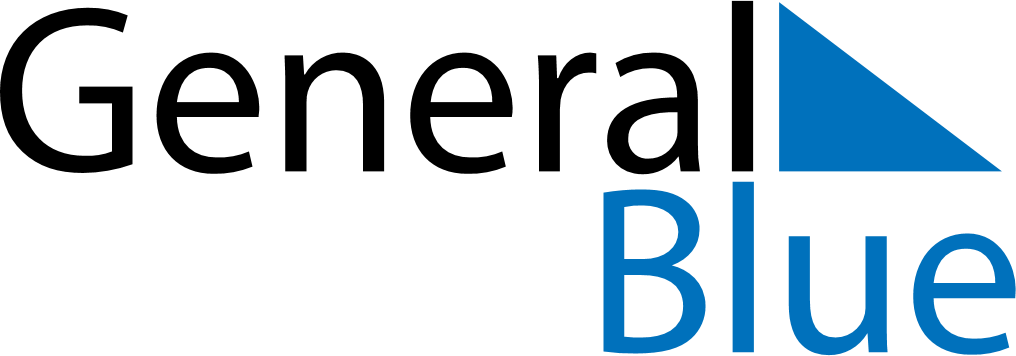 Meal PlannerJune 5, 2022 - June 11, 2022Meal PlannerJune 5, 2022 - June 11, 2022Meal PlannerJune 5, 2022 - June 11, 2022Meal PlannerJune 5, 2022 - June 11, 2022Meal PlannerJune 5, 2022 - June 11, 2022Meal PlannerJune 5, 2022 - June 11, 2022Meal PlannerJune 5, 2022 - June 11, 2022Meal PlannerJune 5, 2022 - June 11, 2022SundayJun 05MondayJun 06TuesdayJun 07WednesdayJun 08ThursdayJun 09FridayJun 10SaturdayJun 11BreakfastLunchDinner